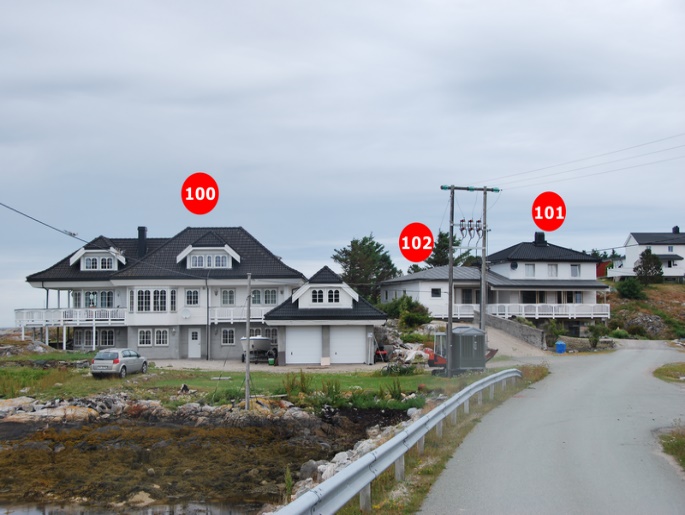 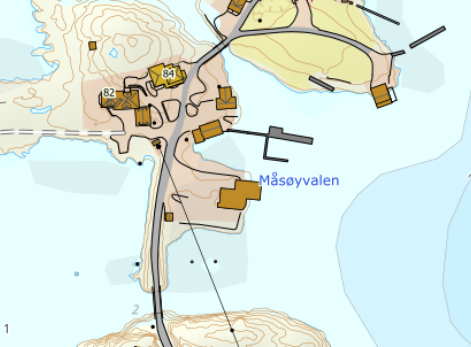 VEIBESKRIVELSEHUS 101 & 102

FRA VÅRT KONTOR KJØRER DERE RV 714 I RETNING FILLAN CA 15 KM.ETTER DERE PASSERER FILLAN SENTRUM FORTSETTER DERE SAMME VEI I RETNING FRØYA.KJØR OVER NY BRU TIL DOLMØY OG FORTSETT VIDERE GJENNOM TUNELLEN TIL FRØYA. ETTER DERE PASSERER TUNNELEN  TAR DERE AV TIL VENSTRE I RETNING TITRAN.ETTER 18,4 KM KOMMER DERE TIL ”MÅSØVALEN” TA AV TIL HØYRE OG FØLG VEIEN 0,8 KM.HER FINNERE DERE FERIEHUS NR. 101, 102, 100A, 100BHUSET ER OGSÅ SKILTET MED HITRA TURISTSERVICE  LOGO OG HUSNUMMERNøkkel:	UtleierUtleier:	OLE KRISTIAN MÅSØVALMobilnr:	0047-47173741
Adresse:	Måsøvalveien 847266 Kverva